КМҚК Костанай облысы әкімдігі білім басқармасының «Қостанай ауданы білім бөлімінің «Алтын бесік» бөбекжайы»КГКП Ясли-сад «Алтын бесік» отдела образования Костанайского района» Управления образования акимата Костанайской области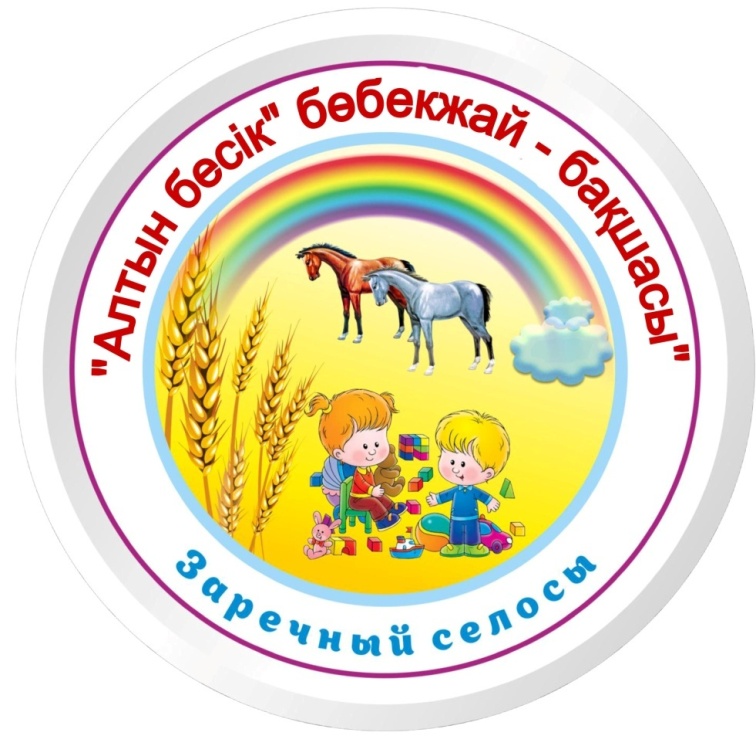 День здоровья в старшей группе «Сәулетай»2022гСценария праздника «День здоровья» в старшей группе«Сәулетай»Цель: Воспитывать у детей потребность бережно относиться к своему здоровью, понимание ценности здоровья, вести здоровый образ жизни.Упражнять в беге, метании, прыжках. Вызвать у детей эмоциональный отклик.Звучит спортивный марш, под аплодисменты болельщиков в зал входят участники соревнований. Команды строятся на боковых линиях площадки напротив друг друга.Ведущий: Здравствуйте, дорогие ребята! Нам очень приятно видеть всех вас сегодня в нашем зале. Мы начинаем самые весёлые спортивные соревнования! И наш спортивный зал превращается в весёлый стадион!1-ый ребенок: Поиграй-ка, поиграй-ка,Наш веселый стадион!С физкультурой всех ребятНавсегда подружит он.2-ой ребенок: Если хочешь быть умелым,Ловким, быстрым, сильным, смелым,Никогда не унывай,Прыгай, бегай и играй.Ведущий: Участники будут состязаться в силе, ловкости и смекалке.И мы рады приветствовать дружные, спортивные команды. Давайте познакомимся с ними. (Представление команд).Первая команда – «Крепыши» Галина Николаевна, вторая команда – «Смельчаки» Наталья Викторовна.А теперь приветствие команд:«Крепыши»: Желаем вам, желаем вам…Чтоб лучший приз достался нам! «Смельчаки»: Мы пришли к вам победить,Лучшими желаем быть!Ведущий: Наша Родина – Россия. У нашей страны есть главная песня. Это – гимн, который принято слушать стоя. Прошу всех встать. Смирно!Звучит гимн Российской Федерации. Вольно.Наши соревнования объявляются открытыми.Сегодня у нас, как на настоящих спортивных соревнованиях, оценивать результаты будет жюри.Ведущий: в состав жюри входят:Вам, участники, я хочу пожелать удачи и больших успехов в предстоящих соревнованиях. А вас, уважаемые болельщики, попрошу поддержать наших участников.Перед соревнованиями нужно провести разминку, подготовить тело к физическим нагрузкам, размять все мышцы, все как полагается у настоящих спортсменов.Ведущий: Все участники здоровы? (Отвечают хором – Да)Бегать и играть готовы? (Отвечают хором – Да)Ну, тогда подтянись,Не зевай и не ленись,На разминку становись!(Дети под музыку выполняют комплекс ритмической гимнастики). Ведущий: Молодцы! Замечательно выполнили упражнения.Заниматься физкультурой полезно, весёлой физкультурой вдвойне. Ведь каждая минута занятий спортом продлевает жизнь человека. И так, в добрый путь!3- ребенок: Из спортивной жизни всейОбожаю я хоккей!Вот бы клюшку, да ворота,Шайбу так забить охота!Вы согласны!4-ребенок: Хоккей игра отличная!И площадка есть приличная!А теперь, кто смелей,Выходи играть в хоккей!Ведущий: 1. Эстафета «Играем в хоккей».Игрок ведет воздушный шар палкой по прямой, выполняет бросок шара в ворота и возвращается обратно бегом по прямой, передает палку и шар следующему игроку. 5- ребенок: Сейчас мячик покатаем,Он – от нас, а мы – за ним.Погоняем, погоняем.И другому отдадим.Ведущий: 2. Эстафета «Ведем мяч».Игрок, передвигаясь бегом по прямой, ведет мяч перед собой (диаметр мяча — 65 см) до конуса, огибает его, возвращается обратно, ведя мяч, передает эстафету следующему игроку.Ведущий: Пока жюри оценивает, будет музыкальная пауза.Песня «Физкультура»Ведущий: Слово предоставляем жюри (жюри оценивает эти два конкурса)Ведущий: Наши соревнования продолжаются. Какое сумчатое животное мы с вами знаем? Правильно, кенгуру. Давайте мы сейчас с вами превратимся в кенгуру.3. Эстафета «Кенгуру».Игроки прыгают с зажатым между ног мячом. 4. Эстафета «Собери пирамидку».Игрок бежит до обручей, пролезает в него, надевая один на себя, добегает до кубика(мягкий модуль), надевает одно кольцо на модуль. Возвращается бегом, передает эстафету следующему игроку. (Дети садятся)Ведущий: Пока жюри совещается, мы отгадаем загадки, они связаны с видами спорта.1). Ногами все бьют мяч, пинают,Как гвоздь в ворота забивают,Кричат от радости все: «Гол!».Игру с мячом зовут. (футбол)2). В спортзале есть и слева щит,И справа, как близнец, висит,На кольцах есть корзины,И круг посередине.Спортсмены все несутся вскачИ бьют о пол беднягу-мяч.Его две группы из ребятВ корзины «выбросить» хотят.Достанут… и опять о пол!Игра зовётся (Баскетбол)3). Здесь команда побеждает,Если мячик не роняет.Он летит с подачи меткоНе в ворота, через сетку.И площадка, а не полеУ спортсменов в. (волейболе)4). На льду танцует фигурист,Кружится, как осенний лист.Он исполняет пируэтПотом двойной тулуп… Ах, нет!Не в шубе он, легко одет.И вот на льду теперь дуэт.Эх, хорошо катаются!Зал затаил дыхание.Вид спорта называется (Фигурное катание)5). По зимней дороге бегут налегкеСпортсмены на лыжах с винтовкой в руке.До финиша скоро, фанаты кругом,Любимый вид спорта смотрю —. (биатлон)6). Во дворе с утра игра,Разыгралась детвора.Крики: "шайбу!", "мимо!", "бей!" -Там идёт игра -. (хоккей)Ведущий: Молодцы, ребята. Вы очень правильно и быстро отгадали все загадки. А теперь мы послушаем жюри и дальше продолжим наши соревнования.6 – ребенок: Мяч весёлый есть у нас,Поиграем мы сейчас.Я бросаю – ты поймай,А уронишь – поднимай!5. Эстафета, «Какая команда быстрее?»Передача мяча между ног, последний получает мяч и бежит к ведущему, а он поднимает мяч.6. Эстафета «Бег парами в обручах» Один игрок берет обруч, а другой находится внутри обруча. Таким образом,они бегут до кегли, затем обратно и передают эстафету другому. Ведущий: Пока жюри совещается, мы проведем с вами игру.Игра «Копна, плетень, тропинка».Под музыку все участники бегают врассыпную по залу. С окончанием музыки ведущий дает различные команды. «Копна» - встать в круг плечо к плечу, поднять руки вверх, соединить «крышей». «Тропинка» - встать в колонну на расстоянии шага, положить руки друг другу на плечи и присесть на корточки. «Плетень» - встать в шеренгу и сплести руки через одного.Ведущий: Давайте послушаем жюри. Ну, теперь можно продолжить наши соревнования.7- ребенок: Эй, девчонки - веселушки, озорные хохотушки,Эй, ребята – молодцы, озорные удальцы,Папы, мамы, не скучайте по туннелю пробегайте!7. Эстафета «Туннель».Игрок пролезает в туннель, оббегает конус. Возвращается бегом, передаёт эстафету следующему игроку.8. Эстафета «Прыжки в мешках».Игроки встают мешок и прыгают до дистанции и обратно.Ведущий: Пока жюри совещается, мы приглашаем художественных гимнастов на стадион.Танец с лентами «Светит солнышко»Ведущий: Вот и закончился наш праздник.Сегодня вы были ловкими, были и смелыми,Были вы и сильными, были и умелыми,Быстрыми и весёлыми, дружными и задорными.А кто же победил?Ведущий: Жюри подвел итоги. Слово предоставляем жюри.Сегодня проигравших нет! Сегодня каждый из вас одержал маленькую победу! Маленькую, но убедительную победу над самим собой. А ещё получили заряд бодрости и массу положительных эмоций.(Жюри вручает всем участникам призы – медали)Ведущий: Всем спасибо за внимание,За задор и звонкий смех.За огонь соревнования,Обеспечивший успех!Желаем всем крепкого здоровья и успехов! До новых встреч!